Priorities for the WeekWeekly Calendar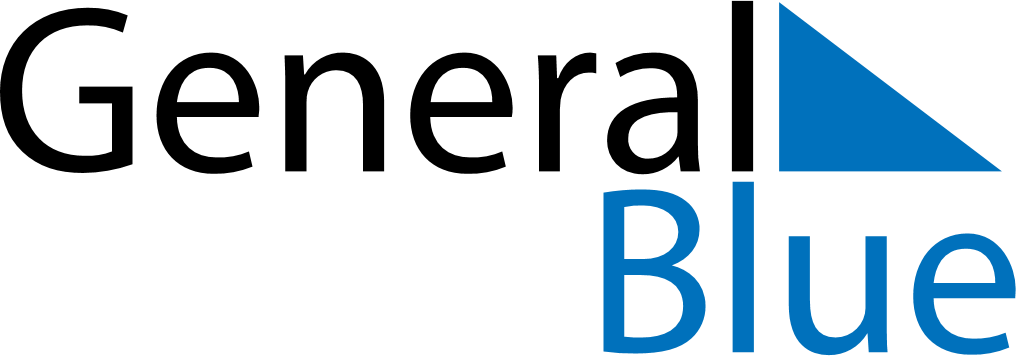 September 26, 2022 - October 2, 2022Weekly CalendarSeptember 26, 2022 - October 2, 2022Weekly CalendarSeptember 26, 2022 - October 2, 2022Weekly CalendarSeptember 26, 2022 - October 2, 2022Weekly CalendarSeptember 26, 2022 - October 2, 2022Weekly CalendarSeptember 26, 2022 - October 2, 2022Weekly CalendarSeptember 26, 2022 - October 2, 2022Weekly CalendarSeptember 26, 2022 - October 2, 2022MONSep 26TUESep 27WEDSep 28THUSep 29FRISep 30SATOct 01SUNOct 026 AM7 AM8 AM9 AM10 AM11 AM12 PM1 PM2 PM3 PM4 PM5 PM6 PM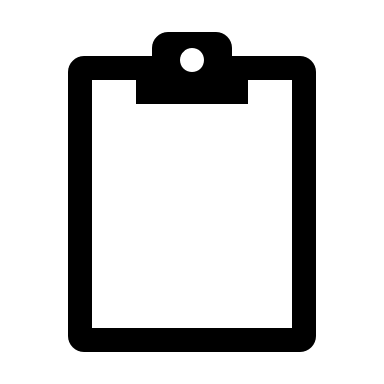 